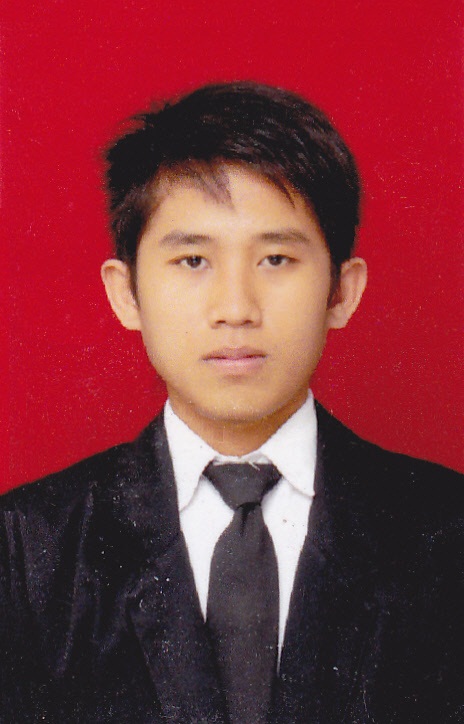 Nick Name		: IrwanPlace, Date of Birth	: Pekalongan, Agustus 20th, 1993Gender			: MaleMarital Status		: SingleReligion		: MoslemTo seek further challenges as BSS Engineer, BSS Team Isntaller, Junior Staffor other related position where a diverse background and proven technical expertise will be utilized and advancedAble to adapt situation, learn quickly, attractive, hard working, discipline, honest and loyal, enjoy teamwork but able to work independently, self motivated, willing to learn everything, good inter-personal skills, ability to maintain a good relationship with clients2011 – 2015	: Program Study D3Manajemen Informatika		PolytechnicMuhammadiyah Pekalongan, IPK : 3.132008 – 2011	:  SMK GATRA PRAJA Pekalongan2005 – 2008    :  MtsSS Proto Karangdadap, Pekalongan1999 – 2005    :  SD N 02 Kebonsari Karangdadap, PekalonganUpdate Detail Progress from field with email service day to dayControll Progress with Ms. Excel.Operating System- Windows (XP, Win 7 & 8)Desktop Aplication- Adobe Photoshop- Corel Draw- Ms. Office (Word, Excel & Power Point)Web Aplication Builder- Adobe DreamweaverDesktop Aplication Builder- Visual Basic 6.0Computer Software Maintenace- Reinstall OS- Error Troubleshooting